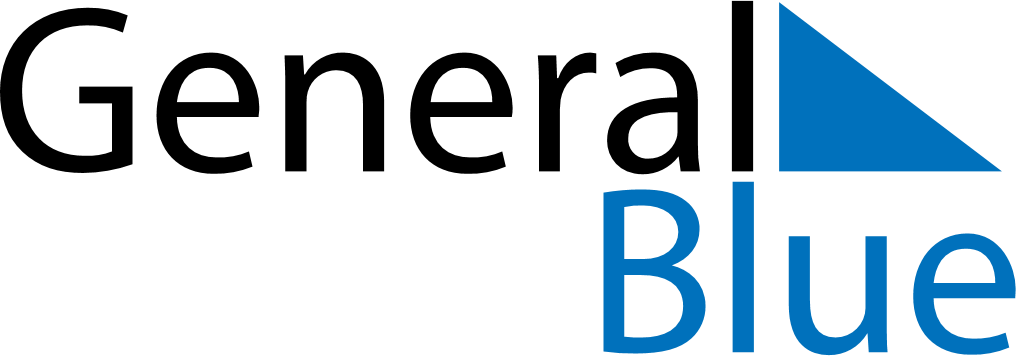 April 2023April 2023April 2023South AfricaSouth AfricaSundayMondayTuesdayWednesdayThursdayFridaySaturday12345678Good Friday9101112131415Easter SundayFamily Day1617181920212223242526272829Freedom Day30